                  Отдел аграрной политики, социального обустройства села                          муниципального района «Перемышльский район».                                             Приказ № - 10 от  «21»  июня    2021г.                                                        с. ПеремышльО реализации постановления администрациимуниципального района «Перемышльский район» от 25 мая 2021 года №443 «Об утверждении Положение о порядке предоставления субсидий из бюджета муниципального района «Перемышльский район» в рамках муниципальной программы  «Развитие сельскогохозяйства и регулирования рынков сельскохозяйственнойпродукции, сырья и продовольствия в  муниципальном районе «Перемышльский район» на поддержку сельскохозяйственного производства по отдельным подотраслям животноводства»     В соответствии с постановлением администрации муниципального района «Перемышльский район» от 25 мая 2021 года №438 «Об утверждении Положение о порядке предоставления субсидий из бюджета муниципального района «Перемышльский район»  в рамках муниципальной программы  «Развитие сельского хозяйства и регулирования рынков сельскохозяйственной продукции, сырья и продовольствия в муниципальном районе «Перемышльский район»  на поддержку сельскохозяйственного производства  по отдельным подотраслям животноводства» ПРИКАЗЫВАЮ:Утвердить форму заявления о предоставлении субсидии, перечень документов, являющихся основанием для предоставления субсидий, в том числе  подтверждающих фактически произведенные получателями затраты (приложение 1-2).Контроль за исполнение настоящего приказа возложить на Мажугу Т.В. – заместителя заведующего отделом аграрной политики, социального обустройства села муниципального района «Перемышльский район».Настоящий приказ вступает в силу со дня его официального опубликования. Заместитель Главы администрации –заведующий отделом аграрной политики, социального обустройства селамуниципального района «Перемышльский район».                Алхимов А.В.     Приложение  № 1  к приказу отдела аграрной политики, социального обустройства села№10 от «21» июня 2021 г.     Заместителю Главы администрации – заведующему отделом аграрной политики, социального обустройства села МР «Перемышльский район»     _____________________                       Заявлениео предоставлении  субсидии                                               (наименование получателя)Просим предоставить субсидию на поддержку сельскохозяйственного производства по отдельным подотраслям животноводства по следующему направлению:    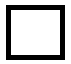  на  реализованного и (или) отгруженного на собственную переработку молока (развитие подотрасли животноводства - молочного скотоводства)   на содержание маточного поголовья (коров) в товарных хозяйствах мясного направления (развитие подотрасли животноводства -мясного скотоводства)   за  ____________ 20___ года.Достоверность всех сведений, содержащихся в заявлении и прилагаемых документах (всего _______ листов), подтверждаю.С условиями и порядком предоставления субсидии ознакомлен(а) и согласен(а).Руководитель организации____________________        _________________              _________________                                                      (должность)                                    (подпись)                                  (Ф.И.О.)Главный бухгалтер организации__________________               _________________                 _______________               (должность)                                 (подпись)                                    (Ф.И.О.)М.П.(при наличии)Приложение  № 2  к приказу отдела аграрной политики, социального обустройства села№10 от «21» июня 2021 г.ПЕРЕЧЕНЬДОКУМЕНТОВ, ЯВЛЯЮЩИХСЯ ОСНОВАНИЕМ ДЛЯ ПРЕДОСТАВЛЕНИЯСУБСИДИЙ, В ТОМ ЧИСЛЕ  ПОДТВЕРЖДАЮЩИХ ФАКТИЧЕСКИ ПРОИЗВЕДЕННЫЕ ПОЛУЧАТЕЛЯМИ ЗАТРАТЫ         1) на  реализованного и (или) отгруженного на собственную переработку молока (развитие подотрасли животноводства - молочного скотоводства):     - копии формы № СП-51 "Отчет о движении скота и птицы на ферме" на 1-е число периода, заявленного для предоставления субсидии; копии форм федерального государственного статистического наблюдения № - П-1(СХ) «Сведения о производстве и отгрузке сельскохозяйственной продукции за ____года»  или № 3 –фермер «Сведения о производстве продукции  животноводства и  поголовье  скота за ___года»; копии форм федерального государственного статистического наблюдения № 24-СХ (годовая) «Сведения о состоянии животноводства в ____ году» или № -3 фермер «Сведения о производстве продукции животноводства и поголовье скота за ____ год» за отчетный финансовый год и год, предшествующий отчетному финансовому году.2) на содержание маточного поголовья (коров) в товарных хозяйствах мясного направления (развитие подотрасли животноводства -мясного скотоводства): - копии внутрихозяйственного отчета о движении скота и птицы на ферме (форма № СП-51) на 1 января текущего финансового года; копии форм федерального государственного статистического наблюдения № 24-сх (годовая) или 3-фермер (годовая) «Сведения о производстве продукции животноводства и поголовье скота за ____ год» за год, предшествующий году предоставления субсидий; определенные учетной политикой получателя первичные учетные документы, подтверждающие фактические затраты на содержание сельскохозяйственных животных (крупный рогатый скот специализированных мясных пород, овцы и козы), подписанные руководителем и главным бухгалтером получателя субсидии.